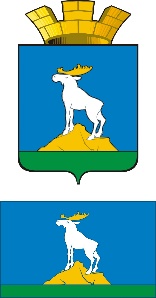 ГЛАВА НИЖНЕСЕРГИНСКОГО ГОРОДСКОГО ПОСЕЛЕНИЯПОСТАНОВЛЕНИЕ10.04.2017 г.   №  171г. Нижние Серги О наделении статусом гарантирующей организации МУП «Энергоресурс г. Нижние Серги» для централизованной системы теплоснабжения на территории Нижнесергинского городского поселенияВ соответствии с Федеральным законом от 06.10.2003г. № 131-ФЗ «Об общих принципах организации местного самоуправления в Российской Федерации», Федеральным законом от 27.07.2010г № 190-ФЗ «О теплоснабжении», руководствуясь Уставом Нижнесергинского городского поселения,ПОСТАНОВЛЯЮ:1. Наделить статусом гарантирующей организации для централизованной системы теплоснабжения муниципальное унитарное предприятие «Энергоресурс г. Нижние Серги».2. Установить зоной деятельности гарантирующей организации территорию города Нижние Серги.3. Направить настоящее постановление в гарантирующую организацию.4. Отменить постановление главы Нижнесергинского городского поселения от 28.04.2014г № 116 «О наделении статусом гарантирующей организации для централизованной системы теплоснабжения на территории Нижнесергинского городского поселения».5. Настоящее постановление вступает в силу с 16.05.2017г6. Опубликовать настоящее постановление путем размещения на официальном сайте Нижнесергинского городского поселения в сети «Интернет».7. Контроль за исполнением настоящего постановления оставляю за собой.Глава Нижнесергинского городского поселения                                                              А. М. ЧекасинСОГЛАСОВАНИЕпроекта постановления (распоряжения) главы Нижнесергинского городского поселенияНаименование постановления (распоряжения):  О наделении статусом гарантирующей организации МУП «Энергоресурс г. Нижние Серги» для централизованной системы теплоснабжения на территории Нижнесергинского городского поселенияДокладчик: Блинкова Наталья ГеннадьевнаПостановление разослать: МУП «Энергоресурс г. Нижние Серги», МУП «Тепловые сети г. Нижние Серги»Исполнитель, телефон: Блинкова Н. Г., 28-0-12ДолжностьФамилия и инициалыСроки и результаты согласованияСроки и результаты согласованияСроки и результаты согласованияДолжностьФамилия и инициалыДата поступления на согласование Дата согласованияЗамечания на подпись Глава Нижнесергинского городского поселенияЧекасин А. М.Заместитель главы администрации по социально-экономическим вопросамТитова Н. А.Заместитель главы администрации по городскому хозяйствуНикишин Ю. В.Ведущий специалист (юрист)Рыбаков Д. А.Зав. организационно-кадрового отделаКондакова Л.Ю.Зав. отделом земельно-имущественных отношенийСкачкова А. С.